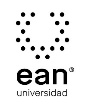 FICHA TÉCNICA DE CONSTRUCCIÓN DEL ÍTEMFICHA TÉCNICA DE CONSTRUCCIÓN DEL ÍTEMNo. Ítem: 1No. Ítem: 1No. Ítem: 1DATOS DEL ÍTEMDATOS DEL ÍTEMDATOS DEL AUTORPrograma académico: Administración de EmpresasPrograma académico: Administración de EmpresasPrueba: Finanzas CorporativasPrueba: Finanzas CorporativasPrueba: Finanzas CorporativasPrueba: Finanzas CorporativasPrueba: Finanzas CorporativasPrueba: Finanzas CorporativasÍTEM: COMPETENCIA ESPECÍFICA, CONTEXTO, ENUNCIADO Y OPCIONES DE RESPUESTAÍTEM: COMPETENCIA ESPECÍFICA, CONTEXTO, ENUNCIADO Y OPCIONES DE RESPUESTAÍTEM: COMPETENCIA ESPECÍFICA, CONTEXTO, ENUNCIADO Y OPCIONES DE RESPUESTACompetencia específica señalada en el syllabus, que evalúa este ítem:Comprende la importancia de la Gestión Financiera para una organización.Analiza los factores y problemas potenciales que influyen en la administración financiera de una organización.Competencia específica señalada en el syllabus, que evalúa este ítem:Comprende la importancia de la Gestión Financiera para una organización.Analiza los factores y problemas potenciales que influyen en la administración financiera de una organización.Competencia específica señalada en el syllabus, que evalúa este ítem:Comprende la importancia de la Gestión Financiera para una organización.Analiza los factores y problemas potenciales que influyen en la administración financiera de una organización.CONTEXTO - Caso - situación problémica:Las corporaciones multinacionales (CMN) son empresas que realizan negocios internacionales en donde los gerentes tienen como objetivo maximizar el valor de las acciones para servir los intereses de los accionistas. Sin embargo, estos gerentes pueden entrar en conflicto con la meta de la empresa, de acuerdo a las decisiones que tomen. Si estos dejan el interés personal por encima del interés de la empresa, generan un problema de agencia. Para evitar que se genere un problema de agencia se recomienda que la empresa, en su sede principal, tenga una supervisión general de todas las actividades y toma de decisiones que se realiza en cada una de las subsidiarias (sedes o sucursales de la empresa en otro país) que tenga la empresa.CONTEXTO - Caso - situación problémica:Las corporaciones multinacionales (CMN) son empresas que realizan negocios internacionales en donde los gerentes tienen como objetivo maximizar el valor de las acciones para servir los intereses de los accionistas. Sin embargo, estos gerentes pueden entrar en conflicto con la meta de la empresa, de acuerdo a las decisiones que tomen. Si estos dejan el interés personal por encima del interés de la empresa, generan un problema de agencia. Para evitar que se genere un problema de agencia se recomienda que la empresa, en su sede principal, tenga una supervisión general de todas las actividades y toma de decisiones que se realiza en cada una de las subsidiarias (sedes o sucursales de la empresa en otro país) que tenga la empresa.CONTEXTO - Caso - situación problémica:Las corporaciones multinacionales (CMN) son empresas que realizan negocios internacionales en donde los gerentes tienen como objetivo maximizar el valor de las acciones para servir los intereses de los accionistas. Sin embargo, estos gerentes pueden entrar en conflicto con la meta de la empresa, de acuerdo a las decisiones que tomen. Si estos dejan el interés personal por encima del interés de la empresa, generan un problema de agencia. Para evitar que se genere un problema de agencia se recomienda que la empresa, en su sede principal, tenga una supervisión general de todas las actividades y toma de decisiones que se realiza en cada una de las subsidiarias (sedes o sucursales de la empresa en otro país) que tenga la empresa.ENUNCIADO:De acuerdo al enunciado anterior, la solución planteada está describiendo un sistema:ENUNCIADO:De acuerdo al enunciado anterior, la solución planteada está describiendo un sistema:ENUNCIADO:De acuerdo al enunciado anterior, la solución planteada está describiendo un sistema:Opciones de respuesta
a. Descentralizado con administración de cada subsidiaria.b. Descentralizado con administración de la empresa matriz.c. Centralizado con administración de la empresa matriz.d. Centralizado con administración de cada subsidiaria.Opciones de respuesta
a. Descentralizado con administración de cada subsidiaria.b. Descentralizado con administración de la empresa matriz.c. Centralizado con administración de la empresa matriz.d. Centralizado con administración de cada subsidiaria.Opciones de respuesta
a. Descentralizado con administración de cada subsidiaria.b. Descentralizado con administración de la empresa matriz.c. Centralizado con administración de la empresa matriz.d. Centralizado con administración de cada subsidiaria.Opciones de respuesta
a. Descentralizado con administración de cada subsidiaria.b. Descentralizado con administración de la empresa matriz.c. Centralizado con administración de la empresa matriz.d. Centralizado con administración de cada subsidiaria.Opciones de respuesta
a. Descentralizado con administración de cada subsidiaria.b. Descentralizado con administración de la empresa matriz.c. Centralizado con administración de la empresa matriz.d. Centralizado con administración de cada subsidiaria.Opciones de respuesta
a. Descentralizado con administración de cada subsidiaria.b. Descentralizado con administración de la empresa matriz.c. Centralizado con administración de la empresa matriz.d. Centralizado con administración de cada subsidiaria.Opciones de respuesta
a. Descentralizado con administración de cada subsidiaria.b. Descentralizado con administración de la empresa matriz.c. Centralizado con administración de la empresa matriz.d. Centralizado con administración de cada subsidiaria.Opciones de respuesta
a. Descentralizado con administración de cada subsidiaria.b. Descentralizado con administración de la empresa matriz.c. Centralizado con administración de la empresa matriz.d. Centralizado con administración de cada subsidiaria.Opciones de respuesta
a. Descentralizado con administración de cada subsidiaria.b. Descentralizado con administración de la empresa matriz.c. Centralizado con administración de la empresa matriz.d. Centralizado con administración de cada subsidiaria.JUSTIFICACIÓN DE OPCIONES DE RESPUESTAJUSTIFICACIÓN DE OPCIONES DE RESPUESTAJUSTIFICACIÓN DE OPCIONES DE RESPUESTAPor qué NO es a: porque si es un sistema descentralizado los gerentes de las subsidiarias podrían generar un problema de agencia, y si la administración la realiza las mismas filiales la empresa matriz no tendría conocimiento de la toma de decisiones de los gerentes de las subsidiarias desconociendo si estos están cumpliendo con la meta de la empresa.Por qué NO es a: porque si es un sistema descentralizado los gerentes de las subsidiarias podrían generar un problema de agencia, y si la administración la realiza las mismas filiales la empresa matriz no tendría conocimiento de la toma de decisiones de los gerentes de las subsidiarias desconociendo si estos están cumpliendo con la meta de la empresa.Por qué NO es a: porque si es un sistema descentralizado los gerentes de las subsidiarias podrían generar un problema de agencia, y si la administración la realiza las mismas filiales la empresa matriz no tendría conocimiento de la toma de decisiones de los gerentes de las subsidiarias desconociendo si estos están cumpliendo con la meta de la empresa.Por qué NO es b: porque si es un sistema descentralizado los gerentes de las subsidiarias podrían generar un problema de agencia si la empresa matriz no tiene conocimiento de la toma de decisiones de los gerentes.Por qué NO es b: porque si es un sistema descentralizado los gerentes de las subsidiarias podrían generar un problema de agencia si la empresa matriz no tiene conocimiento de la toma de decisiones de los gerentes.Por qué NO es b: porque si es un sistema descentralizado los gerentes de las subsidiarias podrían generar un problema de agencia si la empresa matriz no tiene conocimiento de la toma de decisiones de los gerentes.Por qué NO es d: porque si la administración la realiza las mismas subsidiarias la empresa matriz no tendría conocimiento de la toma de decisiones de los gerentes de las filiales desconociendo si estos están cumpliendo con la meta de la empresa.Por qué NO es d: porque si la administración la realiza las mismas subsidiarias la empresa matriz no tendría conocimiento de la toma de decisiones de los gerentes de las filiales desconociendo si estos están cumpliendo con la meta de la empresa.Por qué NO es d: porque si la administración la realiza las mismas subsidiarias la empresa matriz no tendría conocimiento de la toma de decisiones de los gerentes de las filiales desconociendo si estos están cumpliendo con la meta de la empresa.CLAVE Y JUSTIFICACIÓN.La clave es c porque al tener un sistema centralizado y una administración desde la empresa matriz, se puede identificar las decisiones de los gerentes de las subsidiarias y así garantizar que el objetivo de la empresa sea cumplido.CLAVE Y JUSTIFICACIÓN.La clave es c porque al tener un sistema centralizado y una administración desde la empresa matriz, se puede identificar las decisiones de los gerentes de las subsidiarias y así garantizar que el objetivo de la empresa sea cumplido.CLAVE Y JUSTIFICACIÓN.La clave es c porque al tener un sistema centralizado y una administración desde la empresa matriz, se puede identificar las decisiones de los gerentes de las subsidiarias y así garantizar que el objetivo de la empresa sea cumplido.ESPECIFICACIONES DE DISEÑO: DIBUJOS, ECUACIONES Y / O GRÁFICOS:ESPECIFICACIONES DE DISEÑO: DIBUJOS, ECUACIONES Y / O GRÁFICOS:ESPECIFICACIONES DE DISEÑO: DIBUJOS, ECUACIONES Y / O GRÁFICOS: